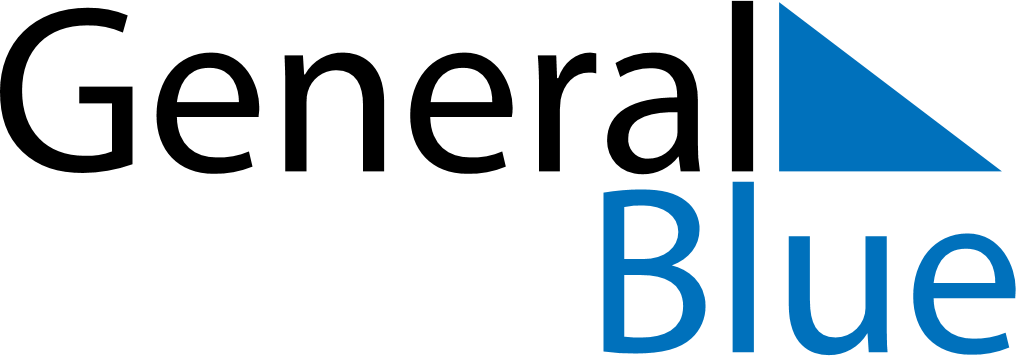 October 1873October 1873October 1873October 1873October 1873SundayMondayTuesdayWednesdayThursdayFridaySaturday12345678910111213141516171819202122232425262728293031